	Module: Drama 30 - CP 30.5                             						Name: ___________________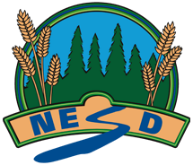 Feedback:Fully meeting expectations, with enriched understanding (EU)Fully meeting grade level expectations (FM)Mostly meeting grade level expectations (MM)Not yet meeting grade level expectations (NY)CP30.5

Present and sustain a performance for an audience (e.g., peers, invited guests, public).You can thoughtfully present and confidently sustain a performance for an audience. You might be:  Exploring personas that challenge the status quo (gender, age, race, culture)Presenting a performance that explores aesthetic and technical innovations and practices.Workshopping with peers to help enhance skills and practicesLeading scenes that focus on challenging conventional practicesExperimenting with pacing, projection and persona with self and peers in self-directed dramatic worksYou can present and sustain a performance for an audience.   You show this by:Creating/ developing a personaExploring connections between director and performerApplying a variety of techniques that enhance the performanceConstructing a thoughtful and authentic backstory Using the language of the theatreYou are exploring and practicing presenting and sustaining a performance for an audience.  You may be: Researching different personas used in dramatic performancesExamining why truth is important when creating a personaExploring how a director informs how a performer creates a personaExploring different performance techniques (improv, mime, movement, …)Asking questions about your character as you build a backstoryExploring the use of pacing, projection, and persona techniquesExploring the language of the theatre
You are having trouble presenting and sustaining a performance for an audience.  Consider: Why is sustaining a performance important?What is a persona?How are director and performer roles connected?What dramatic techniques can be used to enhance performances?What is a backstory?How does a backstory help sustain your performance?What is pacing?What is projection?How do I decide what techniques to choose?You demonstrate innovation (e.g. aesthetic and technical) in your performance. You can insightfully demonstrate innovation in your performance.  You might be: Incorporating unconventional technics in self-generated works (combining digital and conventional aesthetics)Creating a dramatic work (scene, act or play) that invites the audience into the performanceCreating works that incorporate technical components (lights, sound, music, costume, make-up, …) in innovative and purposeful waysIncorporating symbolism and symbols as metaphors in a dramatic performanceYou can demonstrate innovation in your performance.  You show this by: Incorporating multiple modes of presentation (improv, digital, …)Applying technical components to enrich and sustain the dramatic workAdapting (reinterpreting or re-imagining a performance and point of viewExploring purposeful symbolism. You are exploring and practicing demonstrating innovation in your performance. You may be: Exploring multiple modes of presentationIdentifying the ways technical components impact of dramatic work. Exploring how point of view can be changed through technical or artistic aspectsResearching the ways symbols can be used in a dramatic performanceYou are having trouble demonstrating innovation in your performance. Consider: What is a mode of presentation?What are technical components and how do they impact dramatic work?What is point of view?What technical or artistic aspects can you use to influence point of view?What is a symbol?What symbols commonly appear in dramatic works?